Parents/Grands-parents : difficile pour chacun de trouver sa place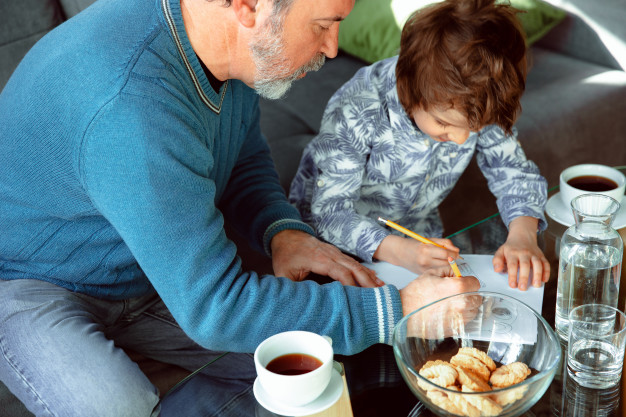 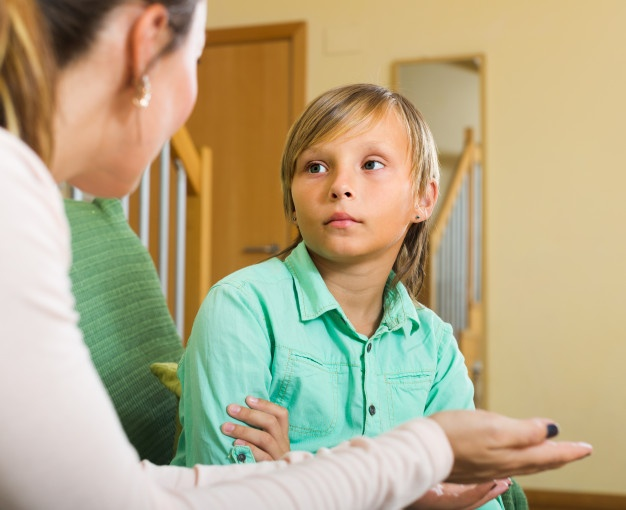 Les grands-parents sont de nos jours beaucoup plus disponibles et présents dans la vie de leurs enfants et de leurs petits-enfants. Mais cela peut donner naissance à une certaine jalousie, surtout de la part des parents. « Mamie ne se fâche jamais ! Papy m’écoute ! Toi, tu cries tout le temps ! » Clarifier le rôle de chacun et établir des limites est le plus important pour que tout le monde puisse profiter de relations positives entre grands-parents et petits-enfants. Questions• Que dit-on ici sur la relation entre parents et grands-parents ?• Que pensez-vous des informations données ?• Selon ce que vous en savez, comment sont les rapports entre grands-parents et petits-enfants en France ou ailleurs dans le monde francophone ? Activité 1Translate the information on the card and the questions into English.____________________________________________________________________________________________________________________________________________________________________________________________________________________________________________________________________________________________________________________________________________________________________________________________________________________________________________________________________________________________________________________________________________________________________________________________________________________________________________________________________________________________________________________________________________________________________________________________________________________________________________________________________________________________________________________________________Activité 2Look at the statements below in response to the first question. Decide if they answer the question based on the information given or not. Use Y for yes and N for no.1. On parle ici des relations entre grands-parents et petits-enfants.2. Les grands-parents ne jouent plus de rôle important dans la vie de leur famille.3. Il y a souvent des tensions qui se créent entre les adultes.4. Les petits-enfants reprochent à leurs parents d’être trop autoritaires.5. Selon la carte, les parents sont aussi disponibles que les grands-parents et toujours à l’écoute.                                        CARTE A                                         CARTE A ThemeAspects of French-speaking society: current trendsSub-themeLa famille en voie de changement